Tirocinio pratico-valutativo per l'esame di Stato 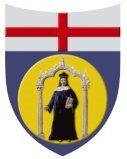 per l'abilitazione alla professione di Medico chirurgoRichiesta inizio tirocinio Medico- ChirurgicoAl Presidente del Corso di Laurea Magistrale in Medicina e Chirurgia Il sottoscritto __________________________________________matr. n° ___________________nato a ___________________________________________________ il _____________________residente a _______________________________________________ (prov.) ________________via _________________________________________________________n° _________________indirizzo e-mail ____________________________________N° di cellulare _______________________iscritto nell’a.a. __________________ all’anno di corso ______________________CHIEDE di iniziare la frequenza al Tirocinio Pratico-Valutativo, per quanto previsto dall’art. 3 DM 9 Maggio 2018, n. 58 (GU n. 126 del 1-6-2018), secondo quanto stabilito dall’Ordinamento e dal Regolamento didattico del corso di Laurea magistrale in Medicina e Chirurgia, per l’Esame di Stato di abilitazione all’esercizio della professione di Medico-chirurgo.DICHIARA di aver sostenuto positivamente tutti gli esami fondamentali relativi ai primi quattro anni di corso previsti dall’Ordinamento del Corso di Laurea magistrale in Medicina e Chirurgia cui è iscritto, consapevole che, ai sensi dell’Art. 76 del DPR 445 del 28-12-2000, le dichiarazioni false o mendaci, le falsità in atti, l’uso di atti falsi sono puniti ai sensi del codice penale e delle leggi speciali in materia.ALLEGA, alla presente richiesta, elenco degli esami sostenuti DATA______________________________FIRMA______________________________________Università degli studi di Genova
Scuola di Scienze Mediche e FarmaceuticheCorso di Laurea Magistrale in Medicina e Chirurgia